Request For Proposals (RFP) 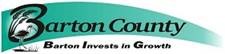 POSTED DATE: May 21, 2024DEADLINE: May 31, 2024 by 5 p.m.Minivan/SUV Purchase – Juvenile Services Project IntroductionJuvenile Services is looking to purchase a new, used or program Minivan or SUV.  The trade-in of a 2014 Nissan Maxima with 58,555 will need to be included in the vendor’s overall purchase price.  Vendors may view the potential trade-in located at 1800 12th St., Great Bend KS  67530 during normal business hours M-F 8 a.m.-5 p.m. Project RequirementsMinivan/SUV	4 or 6 CYL Gas Engine 2018 Model Year or NewerMileage Less than 30K  Automatic Transmission FWD Rear Vision Camera Daytime Running Lamps Theft Deterrent System Unauthorized Entry Remote Keyless/Remote Open Rear Liftgate, Power Programmable Bluetooth CapabilityTotal Purchase with Trade-In Not to Exceed $35,000Project Funding SourceJuvenile Services is part of the 20th Judicial District with its own funding source and falls under the administrative control of the Barton County Commission.Project TimelineThe Commission may consider the vehicle award on June 4, 2024.  Project InquiriesQuestions concerning the Request for Proposal must be submitted in writing via email or letter to:Marissa Woodmansee, Juvenile Services Director1800 – 12thGreat Bend, Kansas  67530(620) 793-1930mwoodmansee@bartoncounty.orgSubmission ProcedureVendors may receive electronic notifications and submit proposals electronically through Vendor Registry, a link found under the Procurement tab at www.bartoncounty.org. ORProposals may also be submitted via mail or courier to (Courthouse) Barton County Clerk, 1400 Main Street, Room 202, Great Bend, Kansas 67530.Barton County will not consider any proposal not prepared and not submitted in accordance with the provisions hereof and may waive any informalities or reject any and all proposals.  Any proposals may be withdrawn prior to the above scheduled time for the opening of bids or authorized postponement thereof. Any proposal received after the time and date specified shall not be considered. Proposals submitted after the closing date and time will be returned unopened. Proposals may not be withdrawn within sixty (60) days after the actual date of the opening thereof.Awarding Bids/Proposals/ContractsBarton County reserves the right to reject any and all bids/proposals/contracts and award in the County's best interests.   Barton County will award bids/proposals/contracts only to responsible contractors possessing the ability to perform successfully under the terms and conditions of a proposed procurement. In addition, consideration will be given to such matters as contractor integrity, compliance with public policy, a record of past performance, and financial and technical resources. Barton County cannot enter into contracts with entities that have been suspended or debarred from participating in contracts supported with federal funds.  For contracts over $25,000 supported with federal funds, Barton County will verify that a contractor is not excluded or disqualified by either:Checking SAM (www.sam.gov);Collecting a certification from that contractor; orAdding a clause or condition to the cover transaction with that contractor. False or Misleading StatementsIn the opinion of Barton County, if your proposal contains false or misleading statements or references which do not support the function, attribute, capability, or condition of your company and the products and services outlined in your proposal, your proposal will be rejected.Conflicts of InterestVendors must list any current or potential clients or projects which may be (or cause) a conflict of interest in working for Barton County and describe the possible extent of the conflict.Modification of Bids/Proposals/ContractsModifications to bids/proposals/contracts already submitted will be allowed if submitted in writing before the deadline. Modifications shall be submitted and shall not reveal the total amount of either the original or revised proposal.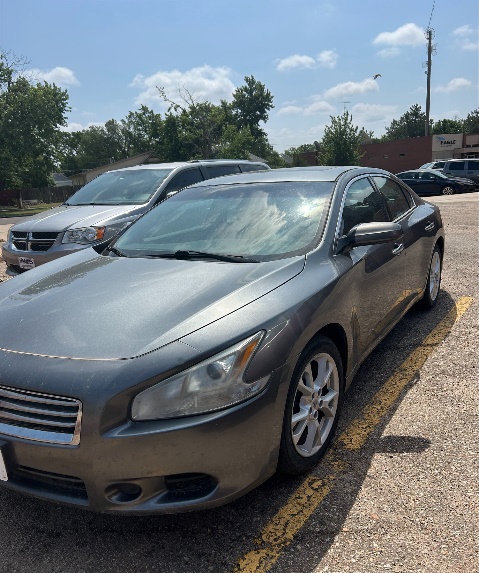 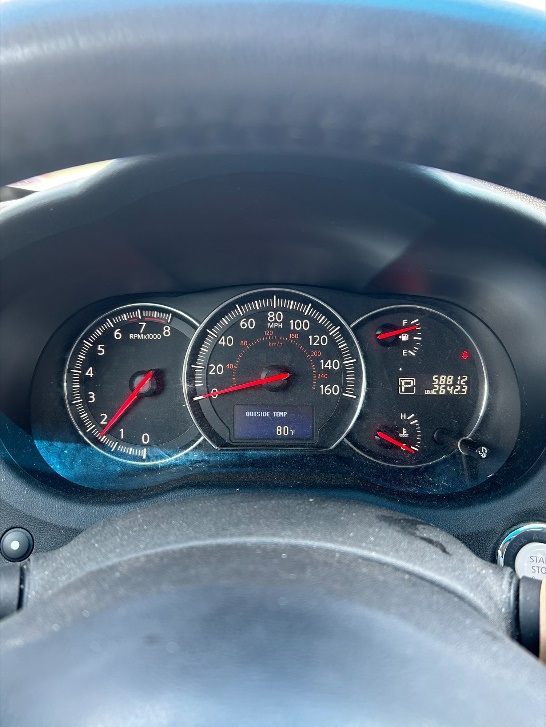 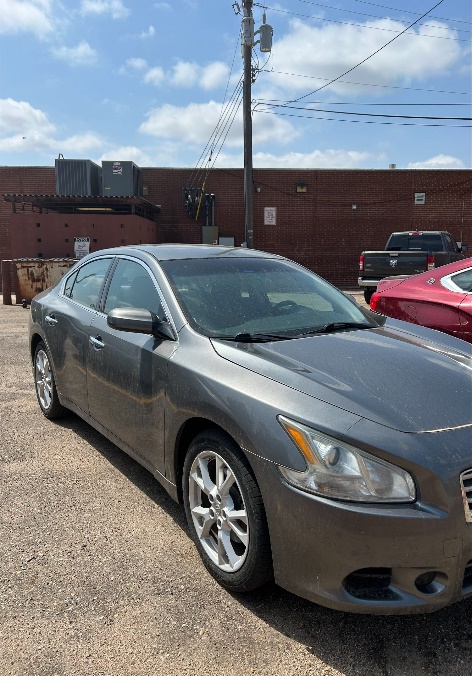 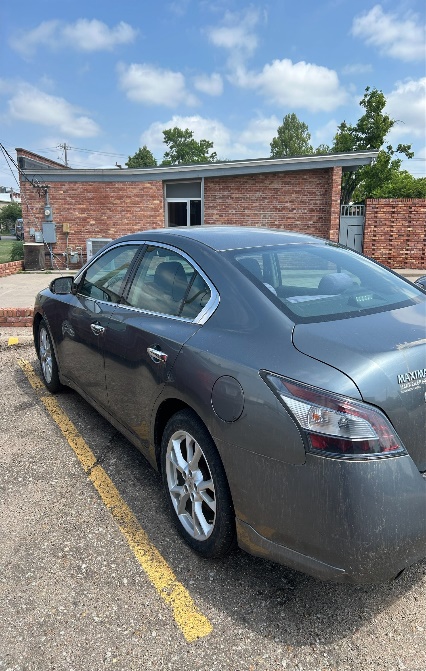 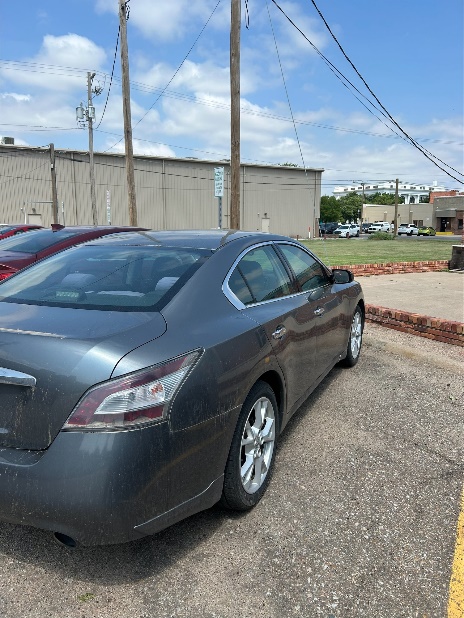 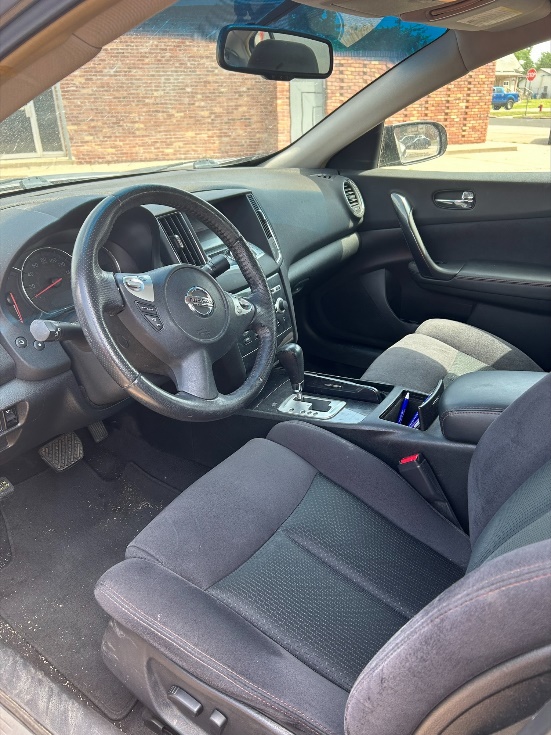 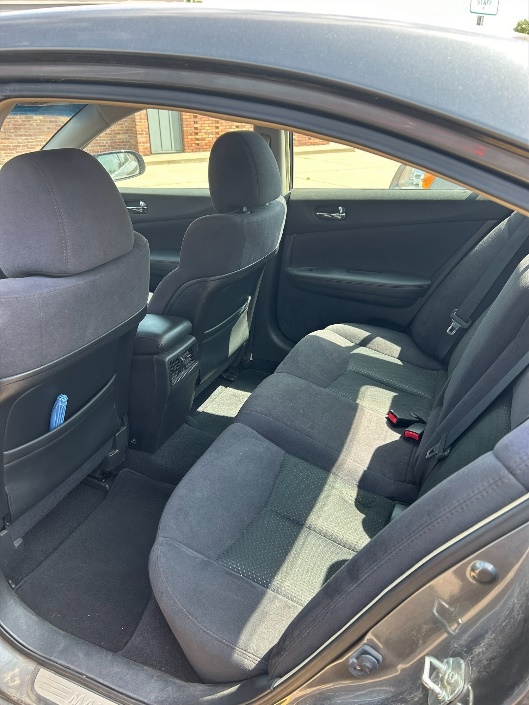 